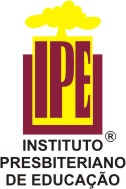 FOLHA DE TAREFASATIVIDADE PROPOSTA:______________________________________________________________________________________________________________________________________________________________________Nome:Nome:Nome:Nome:Nome:No:Professor (a):Turma:Data:         /         / Data:         /         / Data:         /         / 123456789101112131415161718192021222324252627282930353637383940